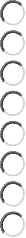 19/09/14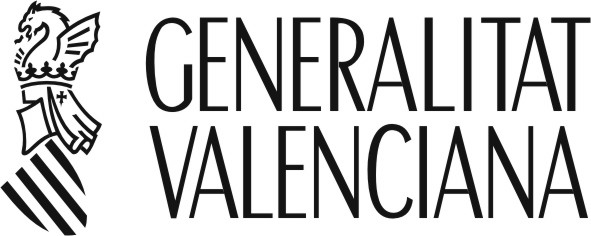 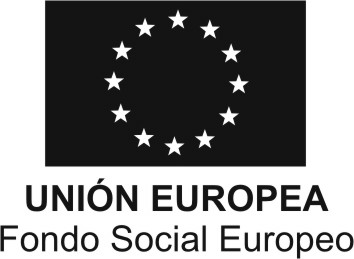 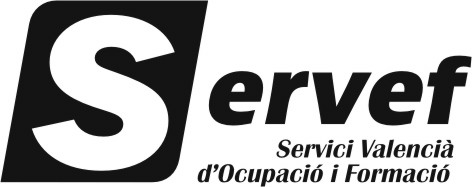 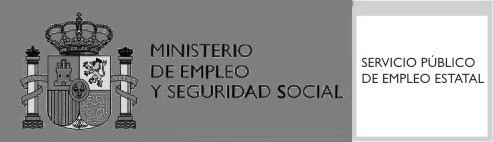 SOL·LICITUD DE PARTICIPACIÓ SOLICITUD DE PARTICIPACIÓNSOL·LICITUD DE PARTICIPACIÓ SOLICITUD DE PARTICIPACIÓNSOL·LICITUD DE PARTICIPACIÓ SOLICITUD DE PARTICIPACIÓNSOL·LICITUD DE PARTICIPACIÓ SOLICITUD DE PARTICIPACIÓNSOL·LICITUD DE PARTICIPACIÓ SOLICITUD DE PARTICIPACIÓNPLA DE FORMACIÓ DIRIGIT PRIORITÀRIAMENT A PERSONES OCUPADESPLAN DE FORMACIÓN DIRIGIDO PRIORITARIAMENTE A PERSONAS OCUPADASPLA DE FORMACIÓ DIRIGIT PRIORITÀRIAMENT A PERSONES OCUPADESPLAN DE FORMACIÓN DIRIGIDO PRIORITARIAMENTE A PERSONAS OCUPADASPLA DE FORMACIÓ DIRIGIT PRIORITÀRIAMENT A PERSONES OCUPADESPLAN DE FORMACIÓN DIRIGIDO PRIORITARIAMENTE A PERSONAS OCUPADASPLA DE FORMACIÓ DIRIGIT PRIORITÀRIAMENT A PERSONES OCUPADESPLAN DE FORMACIÓN DIRIGIDO PRIORITARIAMENTE A PERSONAS OCUPADASPLA DE FORMACIÓ DIRIGIT PRIORITÀRIAMENT A PERSONES OCUPADESPLAN DE FORMACIÓN DIRIGIDO PRIORITARIAMENTE A PERSONAS OCUPADASPLA DE FORMACIÓ DIRIGIT PRIORITÀRIAMENT A PERSONES OCUPADESPLAN DE FORMACIÓN DIRIGIDO PRIORITARIAMENTE A PERSONAS OCUPADASPLA DE FORMACIÓ DIRIGIT PRIORITÀRIAMENT A PERSONES OCUPADESPLAN DE FORMACIÓN DIRIGIDO PRIORITARIAMENTE A PERSONAS OCUPADASPLA DE FORMACIÓ DIRIGIT PRIORITÀRIAMENT A PERSONES OCUPADESPLAN DE FORMACIÓN DIRIGIDO PRIORITARIAMENTE A PERSONAS OCUPADASPLA DE FORMACIÓ DIRIGIT PRIORITÀRIAMENT A PERSONES OCUPADESPLAN DE FORMACIÓN DIRIGIDO PRIORITARIAMENTE A PERSONAS OCUPADASPLA DE FORMACIÓ DIRIGIT PRIORITÀRIAMENT A PERSONES OCUPADESPLAN DE FORMACIÓN DIRIGIDO PRIORITARIAMENTE A PERSONAS OCUPADASPLA DE FORMACIÓ DIRIGIT PRIORITÀRIAMENT A PERSONES OCUPADESPLAN DE FORMACIÓN DIRIGIDO PRIORITARIAMENTE A PERSONAS OCUPADASPLA DE FORMACIÓ DIRIGIT PRIORITÀRIAMENT A PERSONES OCUPADESPLAN DE FORMACIÓN DIRIGIDO PRIORITARIAMENTE A PERSONAS OCUPADASPLA DE FORMACIÓ DIRIGIT PRIORITÀRIAMENT A PERSONES OCUPADESPLAN DE FORMACIÓN DIRIGIDO PRIORITARIAMENTE A PERSONAS OCUPADASPLA DE FORMACIÓ DIRIGIT PRIORITÀRIAMENT A PERSONES OCUPADESPLAN DE FORMACIÓN DIRIGIDO PRIORITARIAMENTE A PERSONAS OCUPADASPLA DE FORMACIÓ DIRIGIT PRIORITÀRIAMENT A PERSONES OCUPADESPLAN DE FORMACIÓN DIRIGIDO PRIORITARIAMENTE A PERSONAS OCUPADASPLA DE FORMACIÓ DIRIGIT PRIORITÀRIAMENT A PERSONES OCUPADESPLAN DE FORMACIÓN DIRIGIDO PRIORITARIAMENTE A PERSONAS OCUPADASADADES DEL PLA DE FORMACIÓ / DATOS DEL PLAN DE FORMACIÓNDADES DEL PLA DE FORMACIÓ / DATOS DEL PLAN DE FORMACIÓNDADES DEL PLA DE FORMACIÓ / DATOS DEL PLAN DE FORMACIÓNDADES DEL PLA DE FORMACIÓ / DATOS DEL PLAN DE FORMACIÓNDADES DEL PLA DE FORMACIÓ / DATOS DEL PLAN DE FORMACIÓNDADES DEL PLA DE FORMACIÓ / DATOS DEL PLAN DE FORMACIÓNDADES DEL PLA DE FORMACIÓ / DATOS DEL PLAN DE FORMACIÓNDADES DEL PLA DE FORMACIÓ / DATOS DEL PLAN DE FORMACIÓNDADES DEL PLA DE FORMACIÓ / DATOS DEL PLAN DE FORMACIÓNNÚM. EXPEDIENT    / Nº EXPEDIENTENÚM. EXPEDIENT    / Nº EXPEDIENTENÚM. EXPEDIENT    / Nº EXPEDIENTENÚM. EXPEDIENT    / Nº EXPEDIENTENÚM. EXPEDIENT    / Nº EXPEDIENTENÚM. EXPEDIENT    / Nº EXPEDIENTEENTITAT SOL·LICITANT / ENTIDAD SOLICITANTEFEVECTAENTITAT SOL·LICITANT / ENTIDAD SOLICITANTEFEVECTAENTITAT SOL·LICITANT / ENTIDAD SOLICITANTEFEVECTAENTITAT SOL·LICITANT / ENTIDAD SOLICITANTEFEVECTAENTITAT SOL·LICITANT / ENTIDAD SOLICITANTEFEVECTAENTITAT SOL·LICITANT / ENTIDAD SOLICITANTEFEVECTAENTITAT SOL·LICITANT / ENTIDAD SOLICITANTEFEVECTAENTITAT SOL·LICITANT / ENTIDAD SOLICITANTEFEVECTAENTITAT SOL·LICITANT / ENTIDAD SOLICITANTEFEVECTAENTITAT SOL·LICITANT / ENTIDAD SOLICITANTEFEVECTAENTITAT SOL·LICITANT / ENTIDAD SOLICITANTEFEVECTAENTITAT SOL·LICITANT / ENTIDAD SOLICITANTEFEVECTAENTITAT SOL·LICITANT / ENTIDAD SOLICITANTEFEVECTAENTITAT SOL·LICITANT / ENTIDAD SOLICITANTEFEVECTAENTITAT SOL·LICITANT / ENTIDAD SOLICITANTEFEVECTAENTITAT SOL·LICITANT / ENTIDAD SOLICITANTEFEVECTAACCIÓ FORMATIVA (DENOMINACIÓ I NÚMERO) / ACCIÓN FORMATIVA (DENOMINACIÓN Y NÚMERO)ACCIÓ FORMATIVA (DENOMINACIÓ I NÚMERO) / ACCIÓN FORMATIVA (DENOMINACIÓN Y NÚMERO)ACCIÓ FORMATIVA (DENOMINACIÓ I NÚMERO) / ACCIÓN FORMATIVA (DENOMINACIÓN Y NÚMERO)ACCIÓ FORMATIVA (DENOMINACIÓ I NÚMERO) / ACCIÓN FORMATIVA (DENOMINACIÓN Y NÚMERO)ACCIÓ FORMATIVA (DENOMINACIÓ I NÚMERO) / ACCIÓN FORMATIVA (DENOMINACIÓN Y NÚMERO)ACCIÓ FORMATIVA (DENOMINACIÓ I NÚMERO) / ACCIÓN FORMATIVA (DENOMINACIÓN Y NÚMERO)ACCIÓ FORMATIVA (DENOMINACIÓ I NÚMERO) / ACCIÓN FORMATIVA (DENOMINACIÓN Y NÚMERO)ACCIÓ FORMATIVA (DENOMINACIÓ I NÚMERO) / ACCIÓN FORMATIVA (DENOMINACIÓN Y NÚMERO)ACCIÓ FORMATIVA (DENOMINACIÓ I NÚMERO) / ACCIÓN FORMATIVA (DENOMINACIÓN Y NÚMERO)ACCIÓ FORMATIVA (DENOMINACIÓ I NÚMERO) / ACCIÓN FORMATIVA (DENOMINACIÓN Y NÚMERO)ACCIÓ FORMATIVA (DENOMINACIÓ I NÚMERO) / ACCIÓN FORMATIVA (DENOMINACIÓN Y NÚMERO)ACCIÓ FORMATIVA (DENOMINACIÓ I NÚMERO) / ACCIÓN FORMATIVA (DENOMINACIÓN Y NÚMERO)ACCIÓ FORMATIVA (DENOMINACIÓ I NÚMERO) / ACCIÓN FORMATIVA (DENOMINACIÓN Y NÚMERO)ACCIÓ FORMATIVA (DENOMINACIÓ I NÚMERO) / ACCIÓN FORMATIVA (DENOMINACIÓN Y NÚMERO)ACCIÓ FORMATIVA (DENOMINACIÓ I NÚMERO) / ACCIÓN FORMATIVA (DENOMINACIÓN Y NÚMERO)ACCIÓ FORMATIVA (DENOMINACIÓ I NÚMERO) / ACCIÓN FORMATIVA (DENOMINACIÓN Y NÚMERO)BDADES DE LA PERSONA TREBALLADORA-PARTICIPANT / DATOS DE LA PERSONA TRABAJADORA-PATICIPANTEDADES DE LA PERSONA TREBALLADORA-PARTICIPANT / DATOS DE LA PERSONA TRABAJADORA-PATICIPANTEDADES DE LA PERSONA TREBALLADORA-PARTICIPANT / DATOS DE LA PERSONA TRABAJADORA-PATICIPANTEDADES DE LA PERSONA TREBALLADORA-PARTICIPANT / DATOS DE LA PERSONA TRABAJADORA-PATICIPANTEDADES DE LA PERSONA TREBALLADORA-PARTICIPANT / DATOS DE LA PERSONA TRABAJADORA-PATICIPANTEDADES DE LA PERSONA TREBALLADORA-PARTICIPANT / DATOS DE LA PERSONA TRABAJADORA-PATICIPANTEDADES DE LA PERSONA TREBALLADORA-PARTICIPANT / DATOS DE LA PERSONA TRABAJADORA-PATICIPANTEDADES DE LA PERSONA TREBALLADORA-PARTICIPANT / DATOS DE LA PERSONA TRABAJADORA-PATICIPANTEDADES DE LA PERSONA TREBALLADORA-PARTICIPANT / DATOS DE LA PERSONA TRABAJADORA-PATICIPANTEDADES DE LA PERSONA TREBALLADORA-PARTICIPANT / DATOS DE LA PERSONA TRABAJADORA-PATICIPANTEDADES DE LA PERSONA TREBALLADORA-PARTICIPANT / DATOS DE LA PERSONA TRABAJADORA-PATICIPANTEDADES DE LA PERSONA TREBALLADORA-PARTICIPANT / DATOS DE LA PERSONA TRABAJADORA-PATICIPANTEDADES DE LA PERSONA TREBALLADORA-PARTICIPANT / DATOS DE LA PERSONA TRABAJADORA-PATICIPANTEDADES DE LA PERSONA TREBALLADORA-PARTICIPANT / DATOS DE LA PERSONA TRABAJADORA-PATICIPANTEDADES DE LA PERSONA TREBALLADORA-PARTICIPANT / DATOS DE LA PERSONA TRABAJADORA-PATICIPANTENOM I COGNOMS / NOMBRE Y APELLIDOSNOM I COGNOMS / NOMBRE Y APELLIDOSNOM I COGNOMS / NOMBRE Y APELLIDOSNOM I COGNOMS / NOMBRE Y APELLIDOSNOM I COGNOMS / NOMBRE Y APELLIDOSNOM I COGNOMS / NOMBRE Y APELLIDOSNOM I COGNOMS / NOMBRE Y APELLIDOSNOM I COGNOMS / NOMBRE Y APELLIDOSNOM I COGNOMS / NOMBRE Y APELLIDOSNOM I COGNOMS / NOMBRE Y APELLIDOSDATA NAIXEMENT / FECHA NACIMIENTODATA NAIXEMENT / FECHA NACIMIENTODATA NAIXEMENT / FECHA NACIMIENTODATA NAIXEMENT / FECHA NACIMIENTODATA NAIXEMENT / FECHA NACIMIENTODNI - NIEDOMICILI (CARRER/PLAÇA, NÚMERO I PORTA) / DOMICILIO (CALLE/PLAZA, NÚMERO Y PUERTA)DOMICILI (CARRER/PLAÇA, NÚMERO I PORTA) / DOMICILIO (CALLE/PLAZA, NÚMERO Y PUERTA)DOMICILI (CARRER/PLAÇA, NÚMERO I PORTA) / DOMICILIO (CALLE/PLAZA, NÚMERO Y PUERTA)DOMICILI (CARRER/PLAÇA, NÚMERO I PORTA) / DOMICILIO (CALLE/PLAZA, NÚMERO Y PUERTA)DOMICILI (CARRER/PLAÇA, NÚMERO I PORTA) / DOMICILIO (CALLE/PLAZA, NÚMERO Y PUERTA)DOMICILI (CARRER/PLAÇA, NÚMERO I PORTA) / DOMICILIO (CALLE/PLAZA, NÚMERO Y PUERTA)DOMICILI (CARRER/PLAÇA, NÚMERO I PORTA) / DOMICILIO (CALLE/PLAZA, NÚMERO Y PUERTA)DOMICILI (CARRER/PLAÇA, NÚMERO I PORTA) / DOMICILIO (CALLE/PLAZA, NÚMERO Y PUERTA)DOMICILI (CARRER/PLAÇA, NÚMERO I PORTA) / DOMICILIO (CALLE/PLAZA, NÚMERO Y PUERTA)DOMICILI (CARRER/PLAÇA, NÚMERO I PORTA) / DOMICILIO (CALLE/PLAZA, NÚMERO Y PUERTA)DOMICILI (CARRER/PLAÇA, NÚMERO I PORTA) / DOMICILIO (CALLE/PLAZA, NÚMERO Y PUERTA)DOMICILI (CARRER/PLAÇA, NÚMERO I PORTA) / DOMICILIO (CALLE/PLAZA, NÚMERO Y PUERTA)LOCALITAT / LOCALIDADLOCALITAT / LOCALIDADLOCALITAT / LOCALIDADLOCALITAT / LOCALIDADCPCPPROVÍNCIA / PROVINCIATELÈFON / TELÉFONOTELÈFON / TELÉFONOTELÈFON / TELÉFONOTELÈFON / TELÉFONOCORREU ELECTRÒNIC / CORREO ELECTRÓNICOCORREU ELECTRÒNIC / CORREO ELECTRÓNICOCORREU ELECTRÒNIC / CORREO ELECTRÓNICOCORREU ELECTRÒNIC / CORREO ELECTRÓNICOCORREU ELECTRÒNIC / CORREO ELECTRÓNICOSEXE / SEXONÚM SEGURETAT SOCIAL / Nº SEGURIDAD SOCIALNÚM SEGURETAT SOCIAL / Nº SEGURIDAD SOCIALNÚM SEGURETAT SOCIAL / Nº SEGURIDAD SOCIALSense estudis / Sin estudios	Batxillerat - BUP - COU / Bachillertato - BUP - COUNIVELL FORMATIUNIVEL FORMATIVO	Estudis primaris / Estudios primarios	FP Grau Superior / FP Grado SuperiorESO - Graduat escolar / ESO - Graduado escolar	Ens. Univ. de Grau - Diplomatura / Ens. Univ de Grado - DiplomaturaFPI	Ens. Univ. de Master - Llicenciatura / Ens. Univ. de Master - LicenciaturaFP Grau Mitjà - FPII / FP Grado Medio - FPII	Doctorat / DoctoradoSense estudis / Sin estudios	Batxillerat - BUP - COU / Bachillertato - BUP - COUNIVELL FORMATIUNIVEL FORMATIVO	Estudis primaris / Estudios primarios	FP Grau Superior / FP Grado SuperiorESO - Graduat escolar / ESO - Graduado escolar	Ens. Univ. de Grau - Diplomatura / Ens. Univ de Grado - DiplomaturaFPI	Ens. Univ. de Master - Llicenciatura / Ens. Univ. de Master - LicenciaturaFP Grau Mitjà - FPII / FP Grado Medio - FPII	Doctorat / DoctoradoSense estudis / Sin estudios	Batxillerat - BUP - COU / Bachillertato - BUP - COUNIVELL FORMATIUNIVEL FORMATIVO	Estudis primaris / Estudios primarios	FP Grau Superior / FP Grado SuperiorESO - Graduat escolar / ESO - Graduado escolar	Ens. Univ. de Grau - Diplomatura / Ens. Univ de Grado - DiplomaturaFPI	Ens. Univ. de Master - Llicenciatura / Ens. Univ. de Master - LicenciaturaFP Grau Mitjà - FPII / FP Grado Medio - FPII	Doctorat / DoctoradoSense estudis / Sin estudios	Batxillerat - BUP - COU / Bachillertato - BUP - COUNIVELL FORMATIUNIVEL FORMATIVO	Estudis primaris / Estudios primarios	FP Grau Superior / FP Grado SuperiorESO - Graduat escolar / ESO - Graduado escolar	Ens. Univ. de Grau - Diplomatura / Ens. Univ de Grado - DiplomaturaFPI	Ens. Univ. de Master - Llicenciatura / Ens. Univ. de Master - LicenciaturaFP Grau Mitjà - FPII / FP Grado Medio - FPII	Doctorat / DoctoradoSense estudis / Sin estudios	Batxillerat - BUP - COU / Bachillertato - BUP - COUNIVELL FORMATIUNIVEL FORMATIVO	Estudis primaris / Estudios primarios	FP Grau Superior / FP Grado SuperiorESO - Graduat escolar / ESO - Graduado escolar	Ens. Univ. de Grau - Diplomatura / Ens. Univ de Grado - DiplomaturaFPI	Ens. Univ. de Master - Llicenciatura / Ens. Univ. de Master - LicenciaturaFP Grau Mitjà - FPII / FP Grado Medio - FPII	Doctorat / DoctoradoSense estudis / Sin estudios	Batxillerat - BUP - COU / Bachillertato - BUP - COUNIVELL FORMATIUNIVEL FORMATIVO	Estudis primaris / Estudios primarios	FP Grau Superior / FP Grado SuperiorESO - Graduat escolar / ESO - Graduado escolar	Ens. Univ. de Grau - Diplomatura / Ens. Univ de Grado - DiplomaturaFPI	Ens. Univ. de Master - Llicenciatura / Ens. Univ. de Master - LicenciaturaFP Grau Mitjà - FPII / FP Grado Medio - FPII	Doctorat / DoctoradoSense estudis / Sin estudios	Batxillerat - BUP - COU / Bachillertato - BUP - COUNIVELL FORMATIUNIVEL FORMATIVO	Estudis primaris / Estudios primarios	FP Grau Superior / FP Grado SuperiorESO - Graduat escolar / ESO - Graduado escolar	Ens. Univ. de Grau - Diplomatura / Ens. Univ de Grado - DiplomaturaFPI	Ens. Univ. de Master - Llicenciatura / Ens. Univ. de Master - LicenciaturaFP Grau Mitjà - FPII / FP Grado Medio - FPII	Doctorat / DoctoradoSense estudis / Sin estudios	Batxillerat - BUP - COU / Bachillertato - BUP - COUNIVELL FORMATIUNIVEL FORMATIVO	Estudis primaris / Estudios primarios	FP Grau Superior / FP Grado SuperiorESO - Graduat escolar / ESO - Graduado escolar	Ens. Univ. de Grau - Diplomatura / Ens. Univ de Grado - DiplomaturaFPI	Ens. Univ. de Master - Llicenciatura / Ens. Univ. de Master - LicenciaturaFP Grau Mitjà - FPII / FP Grado Medio - FPII	Doctorat / DoctoradoSense estudis / Sin estudios	Batxillerat - BUP - COU / Bachillertato - BUP - COUNIVELL FORMATIUNIVEL FORMATIVO	Estudis primaris / Estudios primarios	FP Grau Superior / FP Grado SuperiorESO - Graduat escolar / ESO - Graduado escolar	Ens. Univ. de Grau - Diplomatura / Ens. Univ de Grado - DiplomaturaFPI	Ens. Univ. de Master - Llicenciatura / Ens. Univ. de Master - LicenciaturaFP Grau Mitjà - FPII / FP Grado Medio - FPII	Doctorat / DoctoradoSense estudis / Sin estudios	Batxillerat - BUP - COU / Bachillertato - BUP - COUNIVELL FORMATIUNIVEL FORMATIVO	Estudis primaris / Estudios primarios	FP Grau Superior / FP Grado SuperiorESO - Graduat escolar / ESO - Graduado escolar	Ens. Univ. de Grau - Diplomatura / Ens. Univ de Grado - DiplomaturaFPI	Ens. Univ. de Master - Llicenciatura / Ens. Univ. de Master - LicenciaturaFP Grau Mitjà - FPII / FP Grado Medio - FPII	Doctorat / DoctoradoSense estudis / Sin estudios	Batxillerat - BUP - COU / Bachillertato - BUP - COUNIVELL FORMATIUNIVEL FORMATIVO	Estudis primaris / Estudios primarios	FP Grau Superior / FP Grado SuperiorESO - Graduat escolar / ESO - Graduado escolar	Ens. Univ. de Grau - Diplomatura / Ens. Univ de Grado - DiplomaturaFPI	Ens. Univ. de Master - Llicenciatura / Ens. Univ. de Master - LicenciaturaFP Grau Mitjà - FPII / FP Grado Medio - FPII	Doctorat / DoctoradoSense estudis / Sin estudios	Batxillerat - BUP - COU / Bachillertato - BUP - COUNIVELL FORMATIUNIVEL FORMATIVO	Estudis primaris / Estudios primarios	FP Grau Superior / FP Grado SuperiorESO - Graduat escolar / ESO - Graduado escolar	Ens. Univ. de Grau - Diplomatura / Ens. Univ de Grado - DiplomaturaFPI	Ens. Univ. de Master - Llicenciatura / Ens. Univ. de Master - LicenciaturaFP Grau Mitjà - FPII / FP Grado Medio - FPII	Doctorat / DoctoradoSense estudis / Sin estudios	Batxillerat - BUP - COU / Bachillertato - BUP - COUNIVELL FORMATIUNIVEL FORMATIVO	Estudis primaris / Estudios primarios	FP Grau Superior / FP Grado SuperiorESO - Graduat escolar / ESO - Graduado escolar	Ens. Univ. de Grau - Diplomatura / Ens. Univ de Grado - DiplomaturaFPI	Ens. Univ. de Master - Llicenciatura / Ens. Univ. de Master - LicenciaturaFP Grau Mitjà - FPII / FP Grado Medio - FPII	Doctorat / DoctoradoSense estudis / Sin estudios	Batxillerat - BUP - COU / Bachillertato - BUP - COUNIVELL FORMATIUNIVEL FORMATIVO	Estudis primaris / Estudios primarios	FP Grau Superior / FP Grado SuperiorESO - Graduat escolar / ESO - Graduado escolar	Ens. Univ. de Grau - Diplomatura / Ens. Univ de Grado - DiplomaturaFPI	Ens. Univ. de Master - Llicenciatura / Ens. Univ. de Master - LicenciaturaFP Grau Mitjà - FPII / FP Grado Medio - FPII	Doctorat / DoctoradoSense estudis / Sin estudios	Batxillerat - BUP - COU / Bachillertato - BUP - COUNIVELL FORMATIUNIVEL FORMATIVO	Estudis primaris / Estudios primarios	FP Grau Superior / FP Grado SuperiorESO - Graduat escolar / ESO - Graduado escolar	Ens. Univ. de Grau - Diplomatura / Ens. Univ de Grado - DiplomaturaFPI	Ens. Univ. de Master - Llicenciatura / Ens. Univ. de Master - LicenciaturaFP Grau Mitjà - FPII / FP Grado Medio - FPII	Doctorat / DoctoradoSense estudis / Sin estudios	Batxillerat - BUP - COU / Bachillertato - BUP - COUNIVELL FORMATIUNIVEL FORMATIVO	Estudis primaris / Estudios primarios	FP Grau Superior / FP Grado SuperiorESO - Graduat escolar / ESO - Graduado escolar	Ens. Univ. de Grau - Diplomatura / Ens. Univ de Grado - DiplomaturaFPI	Ens. Univ. de Master - Llicenciatura / Ens. Univ. de Master - LicenciaturaFP Grau Mitjà - FPII / FP Grado Medio - FPII	Doctorat / DoctoradoCDADES LABORALS / DATOS LABORALESDADES LABORALS / DATOS LABORALESDADES LABORALS / DATOS LABORALESDADES LABORALS / DATOS LABORALESDADES LABORALS / DATOS LABORALESDADES LABORALS / DATOS LABORALESDADES LABORALS / DATOS LABORALESDADES LABORALS / DATOS LABORALESDADES LABORALS / DATOS LABORALESDADES LABORALS / DATOS LABORALESDADES LABORALS / DATOS LABORALESDADES LABORALS / DATOS LABORALESDADES LABORALS / DATOS LABORALESDADES LABORALS / DATOS LABORALESDADES LABORALS / DATOS LABORALESSITUACIÓ LABORAL / SITUACIÓN LABORAL	Desocupat / Deempleado	Ocupat / EmpleadoSITUACIÓ LABORAL / SITUACIÓN LABORAL	Desocupat / Deempleado	Ocupat / EmpleadoSITUACIÓ LABORAL / SITUACIÓN LABORAL	Desocupat / Deempleado	Ocupat / EmpleadoSITUACIÓ LABORAL / SITUACIÓN LABORAL	Desocupat / Deempleado	Ocupat / EmpleadoSITUACIÓ LABORAL / SITUACIÓN LABORAL	Desocupat / Deempleado	Ocupat / EmpleadoSITUACIÓ LABORAL / SITUACIÓN LABORAL	Desocupat / Deempleado	Ocupat / EmpleadoSITUACIÓ LABORAL / SITUACIÓN LABORAL	Desocupat / Deempleado	Ocupat / EmpleadoSITUACIÓ LABORAL / SITUACIÓN LABORAL	Desocupat / Deempleado	Ocupat / EmpleadoSITUACIÓ LABORAL / SITUACIÓN LABORAL	Desocupat / Deempleado	Ocupat / EmpleadoSITUACIÓ LABORAL / SITUACIÓN LABORAL	Desocupat / Deempleado	Ocupat / EmpleadoSITUACIÓ LABORAL / SITUACIÓN LABORAL	Desocupat / Deempleado	Ocupat / EmpleadoSITUACIÓ LABORAL / SITUACIÓN LABORAL	Desocupat / Deempleado	Ocupat / EmpleadoSITUACIÓ LABORAL / SITUACIÓN LABORAL	Desocupat / Deempleado	Ocupat / EmpleadoSITUACIÓ LABORAL / SITUACIÓN LABORAL	Desocupat / Deempleado	Ocupat / EmpleadoSITUACIÓ LABORAL / SITUACIÓN LABORAL	Desocupat / Deempleado	Ocupat / EmpleadoSITUACIÓ LABORAL / SITUACIÓN LABORAL	Desocupat / Deempleado	Ocupat / EmpleadoÀREA FUNCIONAL / ÁREA FUNCIONALDirecció / Dirección Administració / Administración Comercial / Comercial Manteniment / Mantenimiento Producció / ProducciónÀREA FUNCIONAL / ÁREA FUNCIONALDirecció / Dirección Administració / Administración Comercial / Comercial Manteniment / Mantenimiento Producció / ProducciónÀREA FUNCIONAL / ÁREA FUNCIONALDirecció / Dirección Administració / Administración Comercial / Comercial Manteniment / Mantenimiento Producció / ProducciónÀREA FUNCIONAL / ÁREA FUNCIONALDirecció / Dirección Administració / Administración Comercial / Comercial Manteniment / Mantenimiento Producció / ProducciónÀREA FUNCIONAL / ÁREA FUNCIONALDirecció / Dirección Administració / Administración Comercial / Comercial Manteniment / Mantenimiento Producció / ProducciónCATEGORIA / CATEGORÍADirectiu / DirectivoCàrrec intermedi / Mando intermedioTècnic / TécnicoTreballador qualificat / Trabajador cualificadoTreballador no qualificat / Trabajador no cualificadoCATEGORIA / CATEGORÍADirectiu / DirectivoCàrrec intermedi / Mando intermedioTècnic / TécnicoTreballador qualificat / Trabajador cualificadoTreballador no qualificat / Trabajador no cualificadoCATEGORIA / CATEGORÍADirectiu / DirectivoCàrrec intermedi / Mando intermedioTècnic / TécnicoTreballador qualificat / Trabajador cualificadoTreballador no qualificat / Trabajador no cualificadoCATEGORIA / CATEGORÍADirectiu / DirectivoCàrrec intermedi / Mando intermedioTècnic / TécnicoTreballador qualificat / Trabajador cualificadoTreballador no qualificat / Trabajador no cualificadoTIPUS DE CONTRACTE / TIPO DE CONTRATOTreballador per compte d'altre amb contracte temporalTrabajador por cuenta ajena con contrato temporalTreballador per compte d'altre amb contracte indefinitTrabajador por cuenta ajena con contrato indefinidoAutònom / AutónomoPersonal de l'Administració / Personal de la AdministraciónTIPUS DE CONTRACTE / TIPO DE CONTRATOTreballador per compte d'altre amb contracte temporalTrabajador por cuenta ajena con contrato temporalTreballador per compte d'altre amb contracte indefinitTrabajador por cuenta ajena con contrato indefinidoAutònom / AutónomoPersonal de l'Administració / Personal de la AdministraciónTIPUS DE CONTRACTE / TIPO DE CONTRATOTreballador per compte d'altre amb contracte temporalTrabajador por cuenta ajena con contrato temporalTreballador per compte d'altre amb contracte indefinitTrabajador por cuenta ajena con contrato indefinidoAutònom / AutónomoPersonal de l'Administració / Personal de la AdministraciónTIPUS DE CONTRACTE / TIPO DE CONTRATOTreballador per compte d'altre amb contracte temporalTrabajador por cuenta ajena con contrato temporalTreballador per compte d'altre amb contracte indefinitTrabajador por cuenta ajena con contrato indefinidoAutònom / AutónomoPersonal de l'Administració / Personal de la AdministraciónTIPUS DE CONTRACTE / TIPO DE CONTRATOTreballador per compte d'altre amb contracte temporalTrabajador por cuenta ajena con contrato temporalTreballador per compte d'altre amb contracte indefinitTrabajador por cuenta ajena con contrato indefinidoAutònom / AutónomoPersonal de l'Administració / Personal de la AdministraciónTIPUS DE CONTRACTE / TIPO DE CONTRATOTreballador per compte d'altre amb contracte temporalTrabajador por cuenta ajena con contrato temporalTreballador per compte d'altre amb contracte indefinitTrabajador por cuenta ajena con contrato indefinidoAutònom / AutónomoPersonal de l'Administració / Personal de la AdministraciónTIPUS DE CONTRACTE / TIPO DE CONTRATOTreballador per compte d'altre amb contracte temporalTrabajador por cuenta ajena con contrato temporalTreballador per compte d'altre amb contracte indefinitTrabajador por cuenta ajena con contrato indefinidoAutònom / AutónomoPersonal de l'Administració / Personal de la AdministraciónCOLECTIU	RG.- Règim general / Régimen generalCOLECTIVOFD.- Fixos discontinus en períodes sense ocupació / Fijos discontinuos en periodos de no ocupaciónRE.- Regulació d'ocupació en periodes sense ocupació / Regulación de empleo en periodos de no ocupaciónAG.- Règim especial agrari / Régimen especial agrarioAU.- Règim especial autònoms / Régimen especial autónomosAP.- Administració Pública / Administración PúblicaEH.- Empleat de la llar / Empleado de hogarDF.- Treballadors que accedisquen a la desocupació durant el periode formatiu / Trabajadores que accedan al desempleo durante el periodo formativoRLE.- Treballadors amb relacions laborals de caràcter especial arreplegades en l'article 2 de l'Estatu dels Treballadors / Trabajadores con relaciones laborales de carácter especial recogidas en el artículo 2 del Estatuto de los Trabajadores.CESS.- Treballadors amb conveni especial amb la Seguretat Social / Trabajadores con convenio especial con la Seguridad SocialCOLECTIU	RG.- Règim general / Régimen generalCOLECTIVOFD.- Fixos discontinus en períodes sense ocupació / Fijos discontinuos en periodos de no ocupaciónRE.- Regulació d'ocupació en periodes sense ocupació / Regulación de empleo en periodos de no ocupaciónAG.- Règim especial agrari / Régimen especial agrarioAU.- Règim especial autònoms / Régimen especial autónomosAP.- Administració Pública / Administración PúblicaEH.- Empleat de la llar / Empleado de hogarDF.- Treballadors que accedisquen a la desocupació durant el periode formatiu / Trabajadores que accedan al desempleo durante el periodo formativoRLE.- Treballadors amb relacions laborals de caràcter especial arreplegades en l'article 2 de l'Estatu dels Treballadors / Trabajadores con relaciones laborales de carácter especial recogidas en el artículo 2 del Estatuto de los Trabajadores.CESS.- Treballadors amb conveni especial amb la Seguretat Social / Trabajadores con convenio especial con la Seguridad SocialCOLECTIU	RG.- Règim general / Régimen generalCOLECTIVOFD.- Fixos discontinus en períodes sense ocupació / Fijos discontinuos en periodos de no ocupaciónRE.- Regulació d'ocupació en periodes sense ocupació / Regulación de empleo en periodos de no ocupaciónAG.- Règim especial agrari / Régimen especial agrarioAU.- Règim especial autònoms / Régimen especial autónomosAP.- Administració Pública / Administración PúblicaEH.- Empleat de la llar / Empleado de hogarDF.- Treballadors que accedisquen a la desocupació durant el periode formatiu / Trabajadores que accedan al desempleo durante el periodo formativoRLE.- Treballadors amb relacions laborals de caràcter especial arreplegades en l'article 2 de l'Estatu dels Treballadors / Trabajadores con relaciones laborales de carácter especial recogidas en el artículo 2 del Estatuto de los Trabajadores.CESS.- Treballadors amb conveni especial amb la Seguretat Social / Trabajadores con convenio especial con la Seguridad SocialCOLECTIU	RG.- Règim general / Régimen generalCOLECTIVOFD.- Fixos discontinus en períodes sense ocupació / Fijos discontinuos en periodos de no ocupaciónRE.- Regulació d'ocupació en periodes sense ocupació / Regulación de empleo en periodos de no ocupaciónAG.- Règim especial agrari / Régimen especial agrarioAU.- Règim especial autònoms / Régimen especial autónomosAP.- Administració Pública / Administración PúblicaEH.- Empleat de la llar / Empleado de hogarDF.- Treballadors que accedisquen a la desocupació durant el periode formatiu / Trabajadores que accedan al desempleo durante el periodo formativoRLE.- Treballadors amb relacions laborals de caràcter especial arreplegades en l'article 2 de l'Estatu dels Treballadors / Trabajadores con relaciones laborales de carácter especial recogidas en el artículo 2 del Estatuto de los Trabajadores.CESS.- Treballadors amb conveni especial amb la Seguretat Social / Trabajadores con convenio especial con la Seguridad SocialCOLECTIU	RG.- Règim general / Régimen generalCOLECTIVOFD.- Fixos discontinus en períodes sense ocupació / Fijos discontinuos en periodos de no ocupaciónRE.- Regulació d'ocupació en periodes sense ocupació / Regulación de empleo en periodos de no ocupaciónAG.- Règim especial agrari / Régimen especial agrarioAU.- Règim especial autònoms / Régimen especial autónomosAP.- Administració Pública / Administración PúblicaEH.- Empleat de la llar / Empleado de hogarDF.- Treballadors que accedisquen a la desocupació durant el periode formatiu / Trabajadores que accedan al desempleo durante el periodo formativoRLE.- Treballadors amb relacions laborals de caràcter especial arreplegades en l'article 2 de l'Estatu dels Treballadors / Trabajadores con relaciones laborales de carácter especial recogidas en el artículo 2 del Estatuto de los Trabajadores.CESS.- Treballadors amb conveni especial amb la Seguretat Social / Trabajadores con convenio especial con la Seguridad SocialCOLECTIU	RG.- Règim general / Régimen generalCOLECTIVOFD.- Fixos discontinus en períodes sense ocupació / Fijos discontinuos en periodos de no ocupaciónRE.- Regulació d'ocupació en periodes sense ocupació / Regulación de empleo en periodos de no ocupaciónAG.- Règim especial agrari / Régimen especial agrarioAU.- Règim especial autònoms / Régimen especial autónomosAP.- Administració Pública / Administración PúblicaEH.- Empleat de la llar / Empleado de hogarDF.- Treballadors que accedisquen a la desocupació durant el periode formatiu / Trabajadores que accedan al desempleo durante el periodo formativoRLE.- Treballadors amb relacions laborals de caràcter especial arreplegades en l'article 2 de l'Estatu dels Treballadors / Trabajadores con relaciones laborales de carácter especial recogidas en el artículo 2 del Estatuto de los Trabajadores.CESS.- Treballadors amb conveni especial amb la Seguretat Social / Trabajadores con convenio especial con la Seguridad SocialCOLECTIU	RG.- Règim general / Régimen generalCOLECTIVOFD.- Fixos discontinus en períodes sense ocupació / Fijos discontinuos en periodos de no ocupaciónRE.- Regulació d'ocupació en periodes sense ocupació / Regulación de empleo en periodos de no ocupaciónAG.- Règim especial agrari / Régimen especial agrarioAU.- Règim especial autònoms / Régimen especial autónomosAP.- Administració Pública / Administración PúblicaEH.- Empleat de la llar / Empleado de hogarDF.- Treballadors que accedisquen a la desocupació durant el periode formatiu / Trabajadores que accedan al desempleo durante el periodo formativoRLE.- Treballadors amb relacions laborals de caràcter especial arreplegades en l'article 2 de l'Estatu dels Treballadors / Trabajadores con relaciones laborales de carácter especial recogidas en el artículo 2 del Estatuto de los Trabajadores.CESS.- Treballadors amb conveni especial amb la Seguretat Social / Trabajadores con convenio especial con la Seguridad SocialCOLECTIU	RG.- Règim general / Régimen generalCOLECTIVOFD.- Fixos discontinus en períodes sense ocupació / Fijos discontinuos en periodos de no ocupaciónRE.- Regulació d'ocupació en periodes sense ocupació / Regulación de empleo en periodos de no ocupaciónAG.- Règim especial agrari / Régimen especial agrarioAU.- Règim especial autònoms / Régimen especial autónomosAP.- Administració Pública / Administración PúblicaEH.- Empleat de la llar / Empleado de hogarDF.- Treballadors que accedisquen a la desocupació durant el periode formatiu / Trabajadores que accedan al desempleo durante el periodo formativoRLE.- Treballadors amb relacions laborals de caràcter especial arreplegades en l'article 2 de l'Estatu dels Treballadors / Trabajadores con relaciones laborales de carácter especial recogidas en el artículo 2 del Estatuto de los Trabajadores.CESS.- Treballadors amb conveni especial amb la Seguretat Social / Trabajadores con convenio especial con la Seguridad SocialCOLECTIU	RG.- Règim general / Régimen generalCOLECTIVOFD.- Fixos discontinus en períodes sense ocupació / Fijos discontinuos en periodos de no ocupaciónRE.- Regulació d'ocupació en periodes sense ocupació / Regulación de empleo en periodos de no ocupaciónAG.- Règim especial agrari / Régimen especial agrarioAU.- Règim especial autònoms / Régimen especial autónomosAP.- Administració Pública / Administración PúblicaEH.- Empleat de la llar / Empleado de hogarDF.- Treballadors que accedisquen a la desocupació durant el periode formatiu / Trabajadores que accedan al desempleo durante el periodo formativoRLE.- Treballadors amb relacions laborals de caràcter especial arreplegades en l'article 2 de l'Estatu dels Treballadors / Trabajadores con relaciones laborales de carácter especial recogidas en el artículo 2 del Estatuto de los Trabajadores.CESS.- Treballadors amb conveni especial amb la Seguretat Social / Trabajadores con convenio especial con la Seguridad SocialCOLECTIU	RG.- Règim general / Régimen generalCOLECTIVOFD.- Fixos discontinus en períodes sense ocupació / Fijos discontinuos en periodos de no ocupaciónRE.- Regulació d'ocupació en periodes sense ocupació / Regulación de empleo en periodos de no ocupaciónAG.- Règim especial agrari / Régimen especial agrarioAU.- Règim especial autònoms / Régimen especial autónomosAP.- Administració Pública / Administración PúblicaEH.- Empleat de la llar / Empleado de hogarDF.- Treballadors que accedisquen a la desocupació durant el periode formatiu / Trabajadores que accedan al desempleo durante el periodo formativoRLE.- Treballadors amb relacions laborals de caràcter especial arreplegades en l'article 2 de l'Estatu dels Treballadors / Trabajadores con relaciones laborales de carácter especial recogidas en el artículo 2 del Estatuto de los Trabajadores.CESS.- Treballadors amb conveni especial amb la Seguretat Social / Trabajadores con convenio especial con la Seguridad SocialCOLECTIU	RG.- Règim general / Régimen generalCOLECTIVOFD.- Fixos discontinus en períodes sense ocupació / Fijos discontinuos en periodos de no ocupaciónRE.- Regulació d'ocupació en periodes sense ocupació / Regulación de empleo en periodos de no ocupaciónAG.- Règim especial agrari / Régimen especial agrarioAU.- Règim especial autònoms / Régimen especial autónomosAP.- Administració Pública / Administración PúblicaEH.- Empleat de la llar / Empleado de hogarDF.- Treballadors que accedisquen a la desocupació durant el periode formatiu / Trabajadores que accedan al desempleo durante el periodo formativoRLE.- Treballadors amb relacions laborals de caràcter especial arreplegades en l'article 2 de l'Estatu dels Treballadors / Trabajadores con relaciones laborales de carácter especial recogidas en el artículo 2 del Estatuto de los Trabajadores.CESS.- Treballadors amb conveni especial amb la Seguretat Social / Trabajadores con convenio especial con la Seguridad SocialCOLECTIU	RG.- Règim general / Régimen generalCOLECTIVOFD.- Fixos discontinus en períodes sense ocupació / Fijos discontinuos en periodos de no ocupaciónRE.- Regulació d'ocupació en periodes sense ocupació / Regulación de empleo en periodos de no ocupaciónAG.- Règim especial agrari / Régimen especial agrarioAU.- Règim especial autònoms / Régimen especial autónomosAP.- Administració Pública / Administración PúblicaEH.- Empleat de la llar / Empleado de hogarDF.- Treballadors que accedisquen a la desocupació durant el periode formatiu / Trabajadores que accedan al desempleo durante el periodo formativoRLE.- Treballadors amb relacions laborals de caràcter especial arreplegades en l'article 2 de l'Estatu dels Treballadors / Trabajadores con relaciones laborales de carácter especial recogidas en el artículo 2 del Estatuto de los Trabajadores.CESS.- Treballadors amb conveni especial amb la Seguretat Social / Trabajadores con convenio especial con la Seguridad SocialCOLECTIU	RG.- Règim general / Régimen generalCOLECTIVOFD.- Fixos discontinus en períodes sense ocupació / Fijos discontinuos en periodos de no ocupaciónRE.- Regulació d'ocupació en periodes sense ocupació / Regulación de empleo en periodos de no ocupaciónAG.- Règim especial agrari / Régimen especial agrarioAU.- Règim especial autònoms / Régimen especial autónomosAP.- Administració Pública / Administración PúblicaEH.- Empleat de la llar / Empleado de hogarDF.- Treballadors que accedisquen a la desocupació durant el periode formatiu / Trabajadores que accedan al desempleo durante el periodo formativoRLE.- Treballadors amb relacions laborals de caràcter especial arreplegades en l'article 2 de l'Estatu dels Treballadors / Trabajadores con relaciones laborales de carácter especial recogidas en el artículo 2 del Estatuto de los Trabajadores.CESS.- Treballadors amb conveni especial amb la Seguretat Social / Trabajadores con convenio especial con la Seguridad SocialCOLECTIU	RG.- Règim general / Régimen generalCOLECTIVOFD.- Fixos discontinus en períodes sense ocupació / Fijos discontinuos en periodos de no ocupaciónRE.- Regulació d'ocupació en periodes sense ocupació / Regulación de empleo en periodos de no ocupaciónAG.- Règim especial agrari / Régimen especial agrarioAU.- Règim especial autònoms / Régimen especial autónomosAP.- Administració Pública / Administración PúblicaEH.- Empleat de la llar / Empleado de hogarDF.- Treballadors que accedisquen a la desocupació durant el periode formatiu / Trabajadores que accedan al desempleo durante el periodo formativoRLE.- Treballadors amb relacions laborals de caràcter especial arreplegades en l'article 2 de l'Estatu dels Treballadors / Trabajadores con relaciones laborales de carácter especial recogidas en el artículo 2 del Estatuto de los Trabajadores.CESS.- Treballadors amb conveni especial amb la Seguretat Social / Trabajadores con convenio especial con la Seguridad SocialCOLECTIU	RG.- Règim general / Régimen generalCOLECTIVOFD.- Fixos discontinus en períodes sense ocupació / Fijos discontinuos en periodos de no ocupaciónRE.- Regulació d'ocupació en periodes sense ocupació / Regulación de empleo en periodos de no ocupaciónAG.- Règim especial agrari / Régimen especial agrarioAU.- Règim especial autònoms / Régimen especial autónomosAP.- Administració Pública / Administración PúblicaEH.- Empleat de la llar / Empleado de hogarDF.- Treballadors que accedisquen a la desocupació durant el periode formatiu / Trabajadores que accedan al desempleo durante el periodo formativoRLE.- Treballadors amb relacions laborals de caràcter especial arreplegades en l'article 2 de l'Estatu dels Treballadors / Trabajadores con relaciones laborales de carácter especial recogidas en el artículo 2 del Estatuto de los Trabajadores.CESS.- Treballadors amb conveni especial amb la Seguretat Social / Trabajadores con convenio especial con la Seguridad SocialCOLECTIU	RG.- Règim general / Régimen generalCOLECTIVOFD.- Fixos discontinus en períodes sense ocupació / Fijos discontinuos en periodos de no ocupaciónRE.- Regulació d'ocupació en periodes sense ocupació / Regulación de empleo en periodos de no ocupaciónAG.- Règim especial agrari / Régimen especial agrarioAU.- Règim especial autònoms / Régimen especial autónomosAP.- Administració Pública / Administración PúblicaEH.- Empleat de la llar / Empleado de hogarDF.- Treballadors que accedisquen a la desocupació durant el periode formatiu / Trabajadores que accedan al desempleo durante el periodo formativoRLE.- Treballadors amb relacions laborals de caràcter especial arreplegades en l'article 2 de l'Estatu dels Treballadors / Trabajadores con relaciones laborales de carácter especial recogidas en el artículo 2 del Estatuto de los Trabajadores.CESS.- Treballadors amb conveni especial amb la Seguretat Social / Trabajadores con convenio especial con la Seguridad SocialENTITAT ON TREBALLA ACTUALMENT / ENTIDAD DONDE TRABAJA ACTUALMENTES'entendrà per PYME les empreses que ocupen menys de 250 persones el volum de negoci de les quals anual no excedisca de 40 milions d'euros, o el PYME	balanç general anual de les quals no excedisca de 27 milions d'euros, i que complisquen el criteri d'independència (annex I del Reglament 68/2001).NO PYME	Se entenderá por PYME las empresas que emplean a menos de 250 personas cuyo volumen de negocio anual no exceda de 40 millones de euros, o cuyo balance general anual no exceda de 27 millones de euros, y que cumplan el criterio de independencia (anexo I del Reglamento 68/2001)ENTITAT ON TREBALLA ACTUALMENT / ENTIDAD DONDE TRABAJA ACTUALMENTES'entendrà per PYME les empreses que ocupen menys de 250 persones el volum de negoci de les quals anual no excedisca de 40 milions d'euros, o el PYME	balanç general anual de les quals no excedisca de 27 milions d'euros, i que complisquen el criteri d'independència (annex I del Reglament 68/2001).NO PYME	Se entenderá por PYME las empresas que emplean a menos de 250 personas cuyo volumen de negocio anual no exceda de 40 millones de euros, o cuyo balance general anual no exceda de 27 millones de euros, y que cumplan el criterio de independencia (anexo I del Reglamento 68/2001)ENTITAT ON TREBALLA ACTUALMENT / ENTIDAD DONDE TRABAJA ACTUALMENTES'entendrà per PYME les empreses que ocupen menys de 250 persones el volum de negoci de les quals anual no excedisca de 40 milions d'euros, o el PYME	balanç general anual de les quals no excedisca de 27 milions d'euros, i que complisquen el criteri d'independència (annex I del Reglament 68/2001).NO PYME	Se entenderá por PYME las empresas que emplean a menos de 250 personas cuyo volumen de negocio anual no exceda de 40 millones de euros, o cuyo balance general anual no exceda de 27 millones de euros, y que cumplan el criterio de independencia (anexo I del Reglamento 68/2001)ENTITAT ON TREBALLA ACTUALMENT / ENTIDAD DONDE TRABAJA ACTUALMENTES'entendrà per PYME les empreses que ocupen menys de 250 persones el volum de negoci de les quals anual no excedisca de 40 milions d'euros, o el PYME	balanç general anual de les quals no excedisca de 27 milions d'euros, i que complisquen el criteri d'independència (annex I del Reglament 68/2001).NO PYME	Se entenderá por PYME las empresas que emplean a menos de 250 personas cuyo volumen de negocio anual no exceda de 40 millones de euros, o cuyo balance general anual no exceda de 27 millones de euros, y que cumplan el criterio de independencia (anexo I del Reglamento 68/2001)ENTITAT ON TREBALLA ACTUALMENT / ENTIDAD DONDE TRABAJA ACTUALMENTES'entendrà per PYME les empreses que ocupen menys de 250 persones el volum de negoci de les quals anual no excedisca de 40 milions d'euros, o el PYME	balanç general anual de les quals no excedisca de 27 milions d'euros, i que complisquen el criteri d'independència (annex I del Reglament 68/2001).NO PYME	Se entenderá por PYME las empresas que emplean a menos de 250 personas cuyo volumen de negocio anual no exceda de 40 millones de euros, o cuyo balance general anual no exceda de 27 millones de euros, y que cumplan el criterio de independencia (anexo I del Reglamento 68/2001)ENTITAT ON TREBALLA ACTUALMENT / ENTIDAD DONDE TRABAJA ACTUALMENTES'entendrà per PYME les empreses que ocupen menys de 250 persones el volum de negoci de les quals anual no excedisca de 40 milions d'euros, o el PYME	balanç general anual de les quals no excedisca de 27 milions d'euros, i que complisquen el criteri d'independència (annex I del Reglament 68/2001).NO PYME	Se entenderá por PYME las empresas que emplean a menos de 250 personas cuyo volumen de negocio anual no exceda de 40 millones de euros, o cuyo balance general anual no exceda de 27 millones de euros, y que cumplan el criterio de independencia (anexo I del Reglamento 68/2001)ENTITAT ON TREBALLA ACTUALMENT / ENTIDAD DONDE TRABAJA ACTUALMENTES'entendrà per PYME les empreses que ocupen menys de 250 persones el volum de negoci de les quals anual no excedisca de 40 milions d'euros, o el PYME	balanç general anual de les quals no excedisca de 27 milions d'euros, i que complisquen el criteri d'independència (annex I del Reglament 68/2001).NO PYME	Se entenderá por PYME las empresas que emplean a menos de 250 personas cuyo volumen de negocio anual no exceda de 40 millones de euros, o cuyo balance general anual no exceda de 27 millones de euros, y que cumplan el criterio de independencia (anexo I del Reglamento 68/2001)ENTITAT ON TREBALLA ACTUALMENT / ENTIDAD DONDE TRABAJA ACTUALMENTES'entendrà per PYME les empreses que ocupen menys de 250 persones el volum de negoci de les quals anual no excedisca de 40 milions d'euros, o el PYME	balanç general anual de les quals no excedisca de 27 milions d'euros, i que complisquen el criteri d'independència (annex I del Reglament 68/2001).NO PYME	Se entenderá por PYME las empresas que emplean a menos de 250 personas cuyo volumen de negocio anual no exceda de 40 millones de euros, o cuyo balance general anual no exceda de 27 millones de euros, y que cumplan el criterio de independencia (anexo I del Reglamento 68/2001)ENTITAT ON TREBALLA ACTUALMENT / ENTIDAD DONDE TRABAJA ACTUALMENTES'entendrà per PYME les empreses que ocupen menys de 250 persones el volum de negoci de les quals anual no excedisca de 40 milions d'euros, o el PYME	balanç general anual de les quals no excedisca de 27 milions d'euros, i que complisquen el criteri d'independència (annex I del Reglament 68/2001).NO PYME	Se entenderá por PYME las empresas que emplean a menos de 250 personas cuyo volumen de negocio anual no exceda de 40 millones de euros, o cuyo balance general anual no exceda de 27 millones de euros, y que cumplan el criterio de independencia (anexo I del Reglamento 68/2001)ENTITAT ON TREBALLA ACTUALMENT / ENTIDAD DONDE TRABAJA ACTUALMENTES'entendrà per PYME les empreses que ocupen menys de 250 persones el volum de negoci de les quals anual no excedisca de 40 milions d'euros, o el PYME	balanç general anual de les quals no excedisca de 27 milions d'euros, i que complisquen el criteri d'independència (annex I del Reglament 68/2001).NO PYME	Se entenderá por PYME las empresas que emplean a menos de 250 personas cuyo volumen de negocio anual no exceda de 40 millones de euros, o cuyo balance general anual no exceda de 27 millones de euros, y que cumplan el criterio de independencia (anexo I del Reglamento 68/2001)ENTITAT ON TREBALLA ACTUALMENT / ENTIDAD DONDE TRABAJA ACTUALMENTES'entendrà per PYME les empreses que ocupen menys de 250 persones el volum de negoci de les quals anual no excedisca de 40 milions d'euros, o el PYME	balanç general anual de les quals no excedisca de 27 milions d'euros, i que complisquen el criteri d'independència (annex I del Reglament 68/2001).NO PYME	Se entenderá por PYME las empresas que emplean a menos de 250 personas cuyo volumen de negocio anual no exceda de 40 millones de euros, o cuyo balance general anual no exceda de 27 millones de euros, y que cumplan el criterio de independencia (anexo I del Reglamento 68/2001)ENTITAT ON TREBALLA ACTUALMENT / ENTIDAD DONDE TRABAJA ACTUALMENTES'entendrà per PYME les empreses que ocupen menys de 250 persones el volum de negoci de les quals anual no excedisca de 40 milions d'euros, o el PYME	balanç general anual de les quals no excedisca de 27 milions d'euros, i que complisquen el criteri d'independència (annex I del Reglament 68/2001).NO PYME	Se entenderá por PYME las empresas que emplean a menos de 250 personas cuyo volumen de negocio anual no exceda de 40 millones de euros, o cuyo balance general anual no exceda de 27 millones de euros, y que cumplan el criterio de independencia (anexo I del Reglamento 68/2001)ENTITAT ON TREBALLA ACTUALMENT / ENTIDAD DONDE TRABAJA ACTUALMENTES'entendrà per PYME les empreses que ocupen menys de 250 persones el volum de negoci de les quals anual no excedisca de 40 milions d'euros, o el PYME	balanç general anual de les quals no excedisca de 27 milions d'euros, i que complisquen el criteri d'independència (annex I del Reglament 68/2001).NO PYME	Se entenderá por PYME las empresas que emplean a menos de 250 personas cuyo volumen de negocio anual no exceda de 40 millones de euros, o cuyo balance general anual no exceda de 27 millones de euros, y que cumplan el criterio de independencia (anexo I del Reglamento 68/2001)ENTITAT ON TREBALLA ACTUALMENT / ENTIDAD DONDE TRABAJA ACTUALMENTES'entendrà per PYME les empreses que ocupen menys de 250 persones el volum de negoci de les quals anual no excedisca de 40 milions d'euros, o el PYME	balanç general anual de les quals no excedisca de 27 milions d'euros, i que complisquen el criteri d'independència (annex I del Reglament 68/2001).NO PYME	Se entenderá por PYME las empresas que emplean a menos de 250 personas cuyo volumen de negocio anual no exceda de 40 millones de euros, o cuyo balance general anual no exceda de 27 millones de euros, y que cumplan el criterio de independencia (anexo I del Reglamento 68/2001)ENTITAT ON TREBALLA ACTUALMENT / ENTIDAD DONDE TRABAJA ACTUALMENTES'entendrà per PYME les empreses que ocupen menys de 250 persones el volum de negoci de les quals anual no excedisca de 40 milions d'euros, o el PYME	balanç general anual de les quals no excedisca de 27 milions d'euros, i que complisquen el criteri d'independència (annex I del Reglament 68/2001).NO PYME	Se entenderá por PYME las empresas que emplean a menos de 250 personas cuyo volumen de negocio anual no exceda de 40 millones de euros, o cuyo balance general anual no exceda de 27 millones de euros, y que cumplan el criterio de independencia (anexo I del Reglamento 68/2001)ENTITAT ON TREBALLA ACTUALMENT / ENTIDAD DONDE TRABAJA ACTUALMENTES'entendrà per PYME les empreses que ocupen menys de 250 persones el volum de negoci de les quals anual no excedisca de 40 milions d'euros, o el PYME	balanç general anual de les quals no excedisca de 27 milions d'euros, i que complisquen el criteri d'independència (annex I del Reglament 68/2001).NO PYME	Se entenderá por PYME las empresas que emplean a menos de 250 personas cuyo volumen de negocio anual no exceda de 40 millones de euros, o cuyo balance general anual no exceda de 27 millones de euros, y que cumplan el criterio de independencia (anexo I del Reglamento 68/2001)SECTOR - CONVENI / SECTOR - CONVENIOSECTOR - CONVENI / SECTOR - CONVENIOSECTOR - CONVENI / SECTOR - CONVENIOSECTOR - CONVENI / SECTOR - CONVENIOSECTOR - CONVENI / SECTOR - CONVENIOSECTOR - CONVENI / SECTOR - CONVENIOSECTOR - CONVENI / SECTOR - CONVENIOSECTOR - CONVENI / SECTOR - CONVENIOSECTOR - CONVENI / SECTOR - CONVENIOSECTOR - CONVENI / SECTOR - CONVENIOSECTOR - CONVENI / SECTOR - CONVENIOSECTOR - CONVENI / SECTOR - CONVENIOSECTOR - CONVENI / SECTOR - CONVENIOSECTOR - CONVENI / SECTOR - CONVENIOSECTOR - CONVENI / SECTOR - CONVENIOSECTOR - CONVENI / SECTOR - CONVENIORAÓ SOCIAL / RAZÓN SOCIALRAÓ SOCIAL / RAZÓN SOCIALRAÓ SOCIAL / RAZÓN SOCIALRAÓ SOCIAL / RAZÓN SOCIALRAÓ SOCIAL / RAZÓN SOCIALRAÓ SOCIAL / RAZÓN SOCIALRAÓ SOCIAL / RAZÓN SOCIALRAÓ SOCIAL / RAZÓN SOCIALRAÓ SOCIAL / RAZÓN SOCIALRAÓ SOCIAL / RAZÓN SOCIALRAÓ SOCIAL / RAZÓN SOCIALRAÓ SOCIAL / RAZÓN SOCIALRAÓ SOCIAL / RAZÓN SOCIALRAÓ SOCIAL / RAZÓN SOCIALNIFNIFADREÇA DEL CENTRE DE TREBALL  /  DIRECCIÓN DEL CENTRO DE TRABAJOADREÇA DEL CENTRE DE TREBALL  /  DIRECCIÓN DEL CENTRO DE TRABAJOADREÇA DEL CENTRE DE TREBALL  /  DIRECCIÓN DEL CENTRO DE TRABAJOADREÇA DEL CENTRE DE TREBALL  /  DIRECCIÓN DEL CENTRO DE TRABAJOADREÇA DEL CENTRE DE TREBALL  /  DIRECCIÓN DEL CENTRO DE TRABAJOADREÇA DEL CENTRE DE TREBALL  /  DIRECCIÓN DEL CENTRO DE TRABAJOADREÇA DEL CENTRE DE TREBALL  /  DIRECCIÓN DEL CENTRO DE TRABAJOADREÇA DEL CENTRE DE TREBALL  /  DIRECCIÓN DEL CENTRO DE TRABAJOADREÇA DEL CENTRE DE TREBALL  /  DIRECCIÓN DEL CENTRO DE TRABAJOADREÇA DEL CENTRE DE TREBALL  /  DIRECCIÓN DEL CENTRO DE TRABAJOADREÇA DEL CENTRE DE TREBALL  /  DIRECCIÓN DEL CENTRO DE TRABAJOADREÇA DEL CENTRE DE TREBALL  /  DIRECCIÓN DEL CENTRO DE TRABAJOADREÇA DEL CENTRE DE TREBALL  /  DIRECCIÓN DEL CENTRO DE TRABAJOADREÇA DEL CENTRE DE TREBALL  /  DIRECCIÓN DEL CENTRO DE TRABAJOADREÇA DEL CENTRE DE TREBALL  /  DIRECCIÓN DEL CENTRO DE TRABAJOADREÇA DEL CENTRE DE TREBALL  /  DIRECCIÓN DEL CENTRO DE TRABAJOCOMENTE EL SEU INTERÉS A PARTICIPAR EN L'ACCIÓ FORMATIVA /  COMENTE SU INTERÉS EN LA PARTICIPACIÓN EN LA ACCIÓN FORMATIVACOMENTE EL SEU INTERÉS A PARTICIPAR EN L'ACCIÓ FORMATIVA /  COMENTE SU INTERÉS EN LA PARTICIPACIÓN EN LA ACCIÓN FORMATIVACOMENTE EL SEU INTERÉS A PARTICIPAR EN L'ACCIÓ FORMATIVA /  COMENTE SU INTERÉS EN LA PARTICIPACIÓN EN LA ACCIÓN FORMATIVACOMENTE EL SEU INTERÉS A PARTICIPAR EN L'ACCIÓ FORMATIVA /  COMENTE SU INTERÉS EN LA PARTICIPACIÓN EN LA ACCIÓN FORMATIVACOMENTE EL SEU INTERÉS A PARTICIPAR EN L'ACCIÓ FORMATIVA /  COMENTE SU INTERÉS EN LA PARTICIPACIÓN EN LA ACCIÓN FORMATIVACOMENTE EL SEU INTERÉS A PARTICIPAR EN L'ACCIÓ FORMATIVA /  COMENTE SU INTERÉS EN LA PARTICIPACIÓN EN LA ACCIÓN FORMATIVACOMENTE EL SEU INTERÉS A PARTICIPAR EN L'ACCIÓ FORMATIVA /  COMENTE SU INTERÉS EN LA PARTICIPACIÓN EN LA ACCIÓN FORMATIVACOMENTE EL SEU INTERÉS A PARTICIPAR EN L'ACCIÓ FORMATIVA /  COMENTE SU INTERÉS EN LA PARTICIPACIÓN EN LA ACCIÓN FORMATIVACOMENTE EL SEU INTERÉS A PARTICIPAR EN L'ACCIÓ FORMATIVA /  COMENTE SU INTERÉS EN LA PARTICIPACIÓN EN LA ACCIÓN FORMATIVACOMENTE EL SEU INTERÉS A PARTICIPAR EN L'ACCIÓ FORMATIVA /  COMENTE SU INTERÉS EN LA PARTICIPACIÓN EN LA ACCIÓN FORMATIVACOMENTE EL SEU INTERÉS A PARTICIPAR EN L'ACCIÓ FORMATIVA /  COMENTE SU INTERÉS EN LA PARTICIPACIÓN EN LA ACCIÓN FORMATIVACOMENTE EL SEU INTERÉS A PARTICIPAR EN L'ACCIÓ FORMATIVA /  COMENTE SU INTERÉS EN LA PARTICIPACIÓN EN LA ACCIÓN FORMATIVACOMENTE EL SEU INTERÉS A PARTICIPAR EN L'ACCIÓ FORMATIVA /  COMENTE SU INTERÉS EN LA PARTICIPACIÓN EN LA ACCIÓN FORMATIVACOMENTE EL SEU INTERÉS A PARTICIPAR EN L'ACCIÓ FORMATIVA /  COMENTE SU INTERÉS EN LA PARTICIPACIÓN EN LA ACCIÓN FORMATIVACOMENTE EL SEU INTERÉS A PARTICIPAR EN L'ACCIÓ FORMATIVA /  COMENTE SU INTERÉS EN LA PARTICIPACIÓN EN LA ACCIÓN FORMATIVACOMENTE EL SEU INTERÉS A PARTICIPAR EN L'ACCIÓ FORMATIVA /  COMENTE SU INTERÉS EN LA PARTICIPACIÓN EN LA ACCIÓN FORMATIVA,	d	delFirma:Als efectes del que disposa la Llei Orgànica 15/1999, de 13 de desembre, de Protecció de Dades de Caràcter Personal, i la resta de normativa de desplegament, qui firma autoritza la utilització de les dades personals que conté este document i el tractament informàtic per a la gestió de la sol·licitud a què es refereix el citat document, l'accés a la consulta de la seua situació laboral a la TGSS, per el SERVEF a efectes de seguiment, control i avaluació de la formació rebuda.A los efectos de lo dispuesto en la Ley Orgánica 15/1999, de 13 de diciembre, de Protección de Datos de Carácter Personal, y demás normativa de desarrollo, quien firma autoriza la utilización de los datos personales contenidos en el presente documento y su tratamiento informático para la gestión de la solicitud a que se refiere el mismo, el acceso a la consulta de su situación laboral a la TGSS, por el SERVEF a efectos de seguimiento, control y evaluación de la formación recibida.,	d	delFirma:Als efectes del que disposa la Llei Orgànica 15/1999, de 13 de desembre, de Protecció de Dades de Caràcter Personal, i la resta de normativa de desplegament, qui firma autoritza la utilització de les dades personals que conté este document i el tractament informàtic per a la gestió de la sol·licitud a què es refereix el citat document, l'accés a la consulta de la seua situació laboral a la TGSS, per el SERVEF a efectes de seguiment, control i avaluació de la formació rebuda.A los efectos de lo dispuesto en la Ley Orgánica 15/1999, de 13 de diciembre, de Protección de Datos de Carácter Personal, y demás normativa de desarrollo, quien firma autoriza la utilización de los datos personales contenidos en el presente documento y su tratamiento informático para la gestión de la solicitud a que se refiere el mismo, el acceso a la consulta de su situación laboral a la TGSS, por el SERVEF a efectos de seguimiento, control y evaluación de la formación recibida.,	d	delFirma:Als efectes del que disposa la Llei Orgànica 15/1999, de 13 de desembre, de Protecció de Dades de Caràcter Personal, i la resta de normativa de desplegament, qui firma autoritza la utilització de les dades personals que conté este document i el tractament informàtic per a la gestió de la sol·licitud a què es refereix el citat document, l'accés a la consulta de la seua situació laboral a la TGSS, per el SERVEF a efectes de seguiment, control i avaluació de la formació rebuda.A los efectos de lo dispuesto en la Ley Orgánica 15/1999, de 13 de diciembre, de Protección de Datos de Carácter Personal, y demás normativa de desarrollo, quien firma autoriza la utilización de los datos personales contenidos en el presente documento y su tratamiento informático para la gestión de la solicitud a que se refiere el mismo, el acceso a la consulta de su situación laboral a la TGSS, por el SERVEF a efectos de seguimiento, control y evaluación de la formación recibida.,	d	delFirma:Als efectes del que disposa la Llei Orgànica 15/1999, de 13 de desembre, de Protecció de Dades de Caràcter Personal, i la resta de normativa de desplegament, qui firma autoritza la utilització de les dades personals que conté este document i el tractament informàtic per a la gestió de la sol·licitud a què es refereix el citat document, l'accés a la consulta de la seua situació laboral a la TGSS, per el SERVEF a efectes de seguiment, control i avaluació de la formació rebuda.A los efectos de lo dispuesto en la Ley Orgánica 15/1999, de 13 de diciembre, de Protección de Datos de Carácter Personal, y demás normativa de desarrollo, quien firma autoriza la utilización de los datos personales contenidos en el presente documento y su tratamiento informático para la gestión de la solicitud a que se refiere el mismo, el acceso a la consulta de su situación laboral a la TGSS, por el SERVEF a efectos de seguimiento, control y evaluación de la formación recibida.,	d	delFirma:Als efectes del que disposa la Llei Orgànica 15/1999, de 13 de desembre, de Protecció de Dades de Caràcter Personal, i la resta de normativa de desplegament, qui firma autoritza la utilització de les dades personals que conté este document i el tractament informàtic per a la gestió de la sol·licitud a què es refereix el citat document, l'accés a la consulta de la seua situació laboral a la TGSS, per el SERVEF a efectes de seguiment, control i avaluació de la formació rebuda.A los efectos de lo dispuesto en la Ley Orgánica 15/1999, de 13 de diciembre, de Protección de Datos de Carácter Personal, y demás normativa de desarrollo, quien firma autoriza la utilización de los datos personales contenidos en el presente documento y su tratamiento informático para la gestión de la solicitud a que se refiere el mismo, el acceso a la consulta de su situación laboral a la TGSS, por el SERVEF a efectos de seguimiento, control y evaluación de la formación recibida.,	d	delFirma:Als efectes del que disposa la Llei Orgànica 15/1999, de 13 de desembre, de Protecció de Dades de Caràcter Personal, i la resta de normativa de desplegament, qui firma autoritza la utilització de les dades personals que conté este document i el tractament informàtic per a la gestió de la sol·licitud a què es refereix el citat document, l'accés a la consulta de la seua situació laboral a la TGSS, per el SERVEF a efectes de seguiment, control i avaluació de la formació rebuda.A los efectos de lo dispuesto en la Ley Orgánica 15/1999, de 13 de diciembre, de Protección de Datos de Carácter Personal, y demás normativa de desarrollo, quien firma autoriza la utilización de los datos personales contenidos en el presente documento y su tratamiento informático para la gestión de la solicitud a que se refiere el mismo, el acceso a la consulta de su situación laboral a la TGSS, por el SERVEF a efectos de seguimiento, control y evaluación de la formación recibida.,	d	delFirma:Als efectes del que disposa la Llei Orgànica 15/1999, de 13 de desembre, de Protecció de Dades de Caràcter Personal, i la resta de normativa de desplegament, qui firma autoritza la utilització de les dades personals que conté este document i el tractament informàtic per a la gestió de la sol·licitud a què es refereix el citat document, l'accés a la consulta de la seua situació laboral a la TGSS, per el SERVEF a efectes de seguiment, control i avaluació de la formació rebuda.A los efectos de lo dispuesto en la Ley Orgánica 15/1999, de 13 de diciembre, de Protección de Datos de Carácter Personal, y demás normativa de desarrollo, quien firma autoriza la utilización de los datos personales contenidos en el presente documento y su tratamiento informático para la gestión de la solicitud a que se refiere el mismo, el acceso a la consulta de su situación laboral a la TGSS, por el SERVEF a efectos de seguimiento, control y evaluación de la formación recibida.,	d	delFirma:Als efectes del que disposa la Llei Orgànica 15/1999, de 13 de desembre, de Protecció de Dades de Caràcter Personal, i la resta de normativa de desplegament, qui firma autoritza la utilització de les dades personals que conté este document i el tractament informàtic per a la gestió de la sol·licitud a què es refereix el citat document, l'accés a la consulta de la seua situació laboral a la TGSS, per el SERVEF a efectes de seguiment, control i avaluació de la formació rebuda.A los efectos de lo dispuesto en la Ley Orgánica 15/1999, de 13 de diciembre, de Protección de Datos de Carácter Personal, y demás normativa de desarrollo, quien firma autoriza la utilización de los datos personales contenidos en el presente documento y su tratamiento informático para la gestión de la solicitud a que se refiere el mismo, el acceso a la consulta de su situación laboral a la TGSS, por el SERVEF a efectos de seguimiento, control y evaluación de la formación recibida.,	d	delFirma:Als efectes del que disposa la Llei Orgànica 15/1999, de 13 de desembre, de Protecció de Dades de Caràcter Personal, i la resta de normativa de desplegament, qui firma autoritza la utilització de les dades personals que conté este document i el tractament informàtic per a la gestió de la sol·licitud a què es refereix el citat document, l'accés a la consulta de la seua situació laboral a la TGSS, per el SERVEF a efectes de seguiment, control i avaluació de la formació rebuda.A los efectos de lo dispuesto en la Ley Orgánica 15/1999, de 13 de diciembre, de Protección de Datos de Carácter Personal, y demás normativa de desarrollo, quien firma autoriza la utilización de los datos personales contenidos en el presente documento y su tratamiento informático para la gestión de la solicitud a que se refiere el mismo, el acceso a la consulta de su situación laboral a la TGSS, por el SERVEF a efectos de seguimiento, control y evaluación de la formación recibida.,	d	delFirma:Als efectes del que disposa la Llei Orgànica 15/1999, de 13 de desembre, de Protecció de Dades de Caràcter Personal, i la resta de normativa de desplegament, qui firma autoritza la utilització de les dades personals que conté este document i el tractament informàtic per a la gestió de la sol·licitud a què es refereix el citat document, l'accés a la consulta de la seua situació laboral a la TGSS, per el SERVEF a efectes de seguiment, control i avaluació de la formació rebuda.A los efectos de lo dispuesto en la Ley Orgánica 15/1999, de 13 de diciembre, de Protección de Datos de Carácter Personal, y demás normativa de desarrollo, quien firma autoriza la utilización de los datos personales contenidos en el presente documento y su tratamiento informático para la gestión de la solicitud a que se refiere el mismo, el acceso a la consulta de su situación laboral a la TGSS, por el SERVEF a efectos de seguimiento, control y evaluación de la formación recibida.,	d	delFirma:Als efectes del que disposa la Llei Orgànica 15/1999, de 13 de desembre, de Protecció de Dades de Caràcter Personal, i la resta de normativa de desplegament, qui firma autoritza la utilització de les dades personals que conté este document i el tractament informàtic per a la gestió de la sol·licitud a què es refereix el citat document, l'accés a la consulta de la seua situació laboral a la TGSS, per el SERVEF a efectes de seguiment, control i avaluació de la formació rebuda.A los efectos de lo dispuesto en la Ley Orgánica 15/1999, de 13 de diciembre, de Protección de Datos de Carácter Personal, y demás normativa de desarrollo, quien firma autoriza la utilización de los datos personales contenidos en el presente documento y su tratamiento informático para la gestión de la solicitud a que se refiere el mismo, el acceso a la consulta de su situación laboral a la TGSS, por el SERVEF a efectos de seguimiento, control y evaluación de la formación recibida.,	d	delFirma:Als efectes del que disposa la Llei Orgànica 15/1999, de 13 de desembre, de Protecció de Dades de Caràcter Personal, i la resta de normativa de desplegament, qui firma autoritza la utilització de les dades personals que conté este document i el tractament informàtic per a la gestió de la sol·licitud a què es refereix el citat document, l'accés a la consulta de la seua situació laboral a la TGSS, per el SERVEF a efectes de seguiment, control i avaluació de la formació rebuda.A los efectos de lo dispuesto en la Ley Orgánica 15/1999, de 13 de diciembre, de Protección de Datos de Carácter Personal, y demás normativa de desarrollo, quien firma autoriza la utilización de los datos personales contenidos en el presente documento y su tratamiento informático para la gestión de la solicitud a que se refiere el mismo, el acceso a la consulta de su situación laboral a la TGSS, por el SERVEF a efectos de seguimiento, control y evaluación de la formación recibida.,	d	delFirma:Als efectes del que disposa la Llei Orgànica 15/1999, de 13 de desembre, de Protecció de Dades de Caràcter Personal, i la resta de normativa de desplegament, qui firma autoritza la utilització de les dades personals que conté este document i el tractament informàtic per a la gestió de la sol·licitud a què es refereix el citat document, l'accés a la consulta de la seua situació laboral a la TGSS, per el SERVEF a efectes de seguiment, control i avaluació de la formació rebuda.A los efectos de lo dispuesto en la Ley Orgánica 15/1999, de 13 de diciembre, de Protección de Datos de Carácter Personal, y demás normativa de desarrollo, quien firma autoriza la utilización de los datos personales contenidos en el presente documento y su tratamiento informático para la gestión de la solicitud a que se refiere el mismo, el acceso a la consulta de su situación laboral a la TGSS, por el SERVEF a efectos de seguimiento, control y evaluación de la formación recibida.,	d	delFirma:Als efectes del que disposa la Llei Orgànica 15/1999, de 13 de desembre, de Protecció de Dades de Caràcter Personal, i la resta de normativa de desplegament, qui firma autoritza la utilització de les dades personals que conté este document i el tractament informàtic per a la gestió de la sol·licitud a què es refereix el citat document, l'accés a la consulta de la seua situació laboral a la TGSS, per el SERVEF a efectes de seguiment, control i avaluació de la formació rebuda.A los efectos de lo dispuesto en la Ley Orgánica 15/1999, de 13 de diciembre, de Protección de Datos de Carácter Personal, y demás normativa de desarrollo, quien firma autoriza la utilización de los datos personales contenidos en el presente documento y su tratamiento informático para la gestión de la solicitud a que se refiere el mismo, el acceso a la consulta de su situación laboral a la TGSS, por el SERVEF a efectos de seguimiento, control y evaluación de la formación recibida.,	d	delFirma:Als efectes del que disposa la Llei Orgànica 15/1999, de 13 de desembre, de Protecció de Dades de Caràcter Personal, i la resta de normativa de desplegament, qui firma autoritza la utilització de les dades personals que conté este document i el tractament informàtic per a la gestió de la sol·licitud a què es refereix el citat document, l'accés a la consulta de la seua situació laboral a la TGSS, per el SERVEF a efectes de seguiment, control i avaluació de la formació rebuda.A los efectos de lo dispuesto en la Ley Orgánica 15/1999, de 13 de diciembre, de Protección de Datos de Carácter Personal, y demás normativa de desarrollo, quien firma autoriza la utilización de los datos personales contenidos en el presente documento y su tratamiento informático para la gestión de la solicitud a que se refiere el mismo, el acceso a la consulta de su situación laboral a la TGSS, por el SERVEF a efectos de seguimiento, control y evaluación de la formación recibida.,	d	delFirma:Als efectes del que disposa la Llei Orgànica 15/1999, de 13 de desembre, de Protecció de Dades de Caràcter Personal, i la resta de normativa de desplegament, qui firma autoritza la utilització de les dades personals que conté este document i el tractament informàtic per a la gestió de la sol·licitud a què es refereix el citat document, l'accés a la consulta de la seua situació laboral a la TGSS, per el SERVEF a efectes de seguiment, control i avaluació de la formació rebuda.A los efectos de lo dispuesto en la Ley Orgánica 15/1999, de 13 de diciembre, de Protección de Datos de Carácter Personal, y demás normativa de desarrollo, quien firma autoriza la utilización de los datos personales contenidos en el presente documento y su tratamiento informático para la gestión de la solicitud a que se refiere el mismo, el acceso a la consulta de su situación laboral a la TGSS, por el SERVEF a efectos de seguimiento, control y evaluación de la formación recibida.